ГКОУ РД «Арадинская СОШ Хунзахского района им. Галбацова Г.К.»Отчет о проделанной работе по духовно-нравственному воспитанию2021 г.Целью по духовно-нравственному воспитанию являлось совершенствование и дальнейшее развитие системы патриотического воспитания у детей  гражданственности, патриотизма как важнейших духовно- нравственных и социальных ценностей, формирование верности конституционному и воинскому долгу в условиях мирного и военного времени, высокой ответственности и дисциплинированности, улучшение физического здоровья молодого поколения, повышение готовности к военной службе;- создание условий для активной, содержательной, системной деятельности коллектива педагогов, учащихся, родителей школы по становлению и личностному развитию учащихся в процессе формирования активной жизненной позиции и чувства ответственности за свой личный выбор и за будущее России.Для достижения этой цели решались  следующие задачи:- воспитание личности гражданина- патриота Родины, способного встать на защиту государственных интересов страны;- утверждение в сознании и чувствах учащихся патриотических ценностей, взглядов и убеждений, уважения к культурному и историческому пролому России, интереса к истории родного края, к традициям, повышение престижа государственной, особенно военной службы;- создание условий для патриотического и духовно- нравственного воспитания, интеллектуального, творческого и физического потенциала;- формирование у учащихся активной жизненной позиции, готовности к участию в общественно-политической жизни страны и государственной деятельности, в улучшении и познании окружающего мира;- формирование здорового образа жизни молодого поколения, высокой готовности к военной службе.-формирование необходимых материальных и правовых норм поведения в части государственных, трудовых, гражданских и семейных законов, осознание себя как части правового государства, способного к сотрудничеству с другими через изучение Конвенции о правах ребёнка.-развитие нравственных взаимоотношений в семье;-воспитание гордости за героическое прошлое своей Родины и уважения к  культуре своей страны.  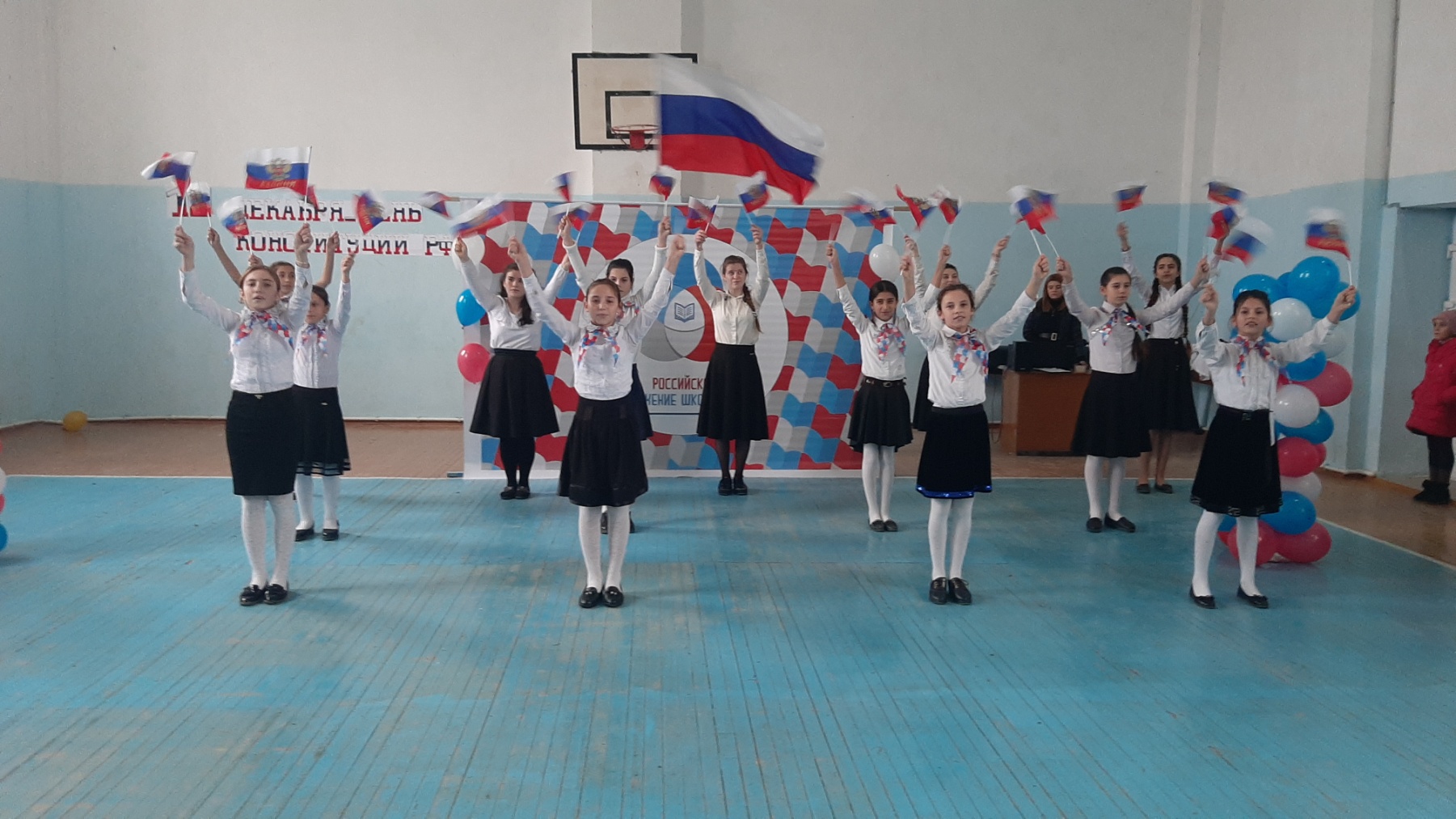 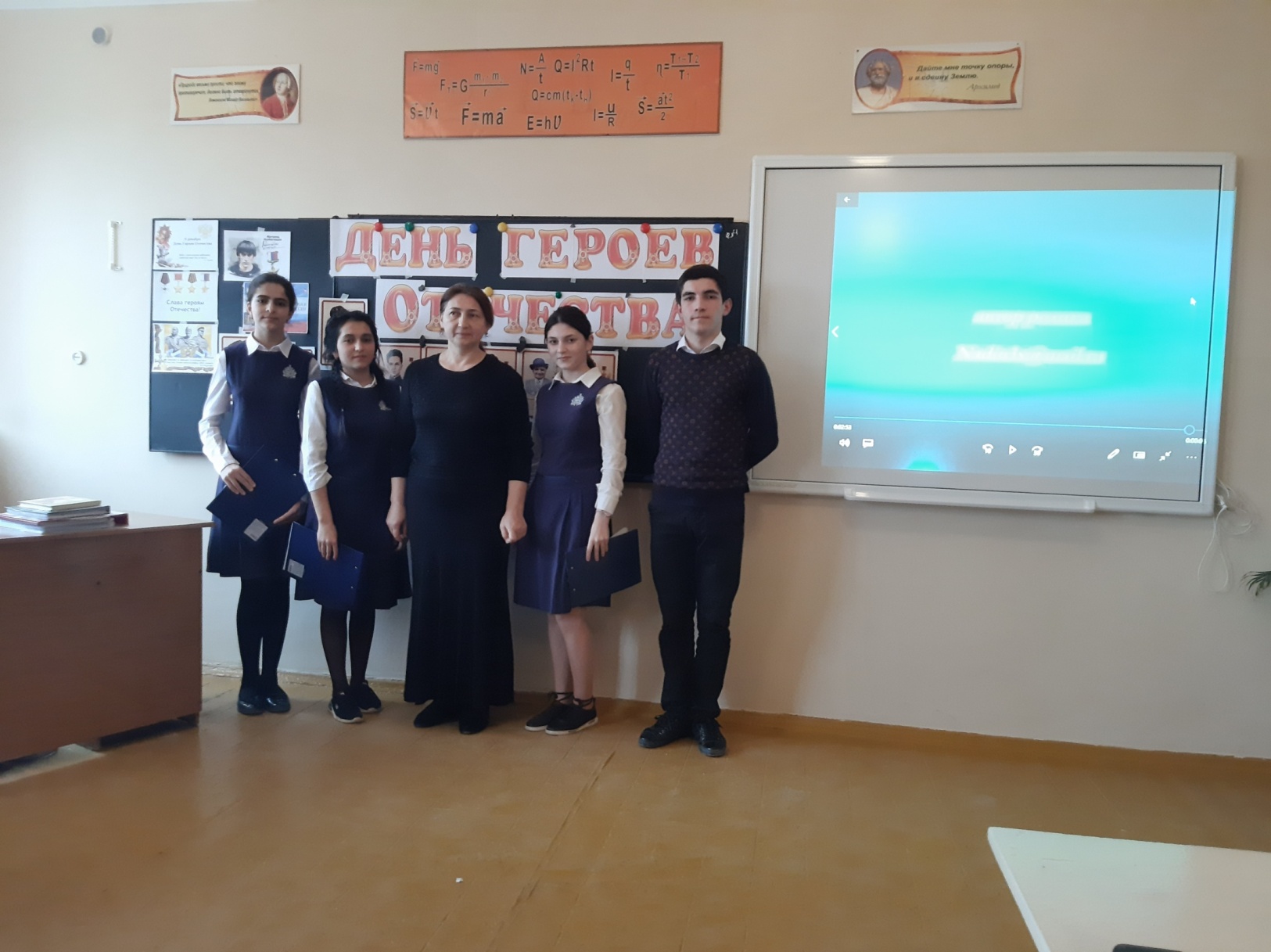 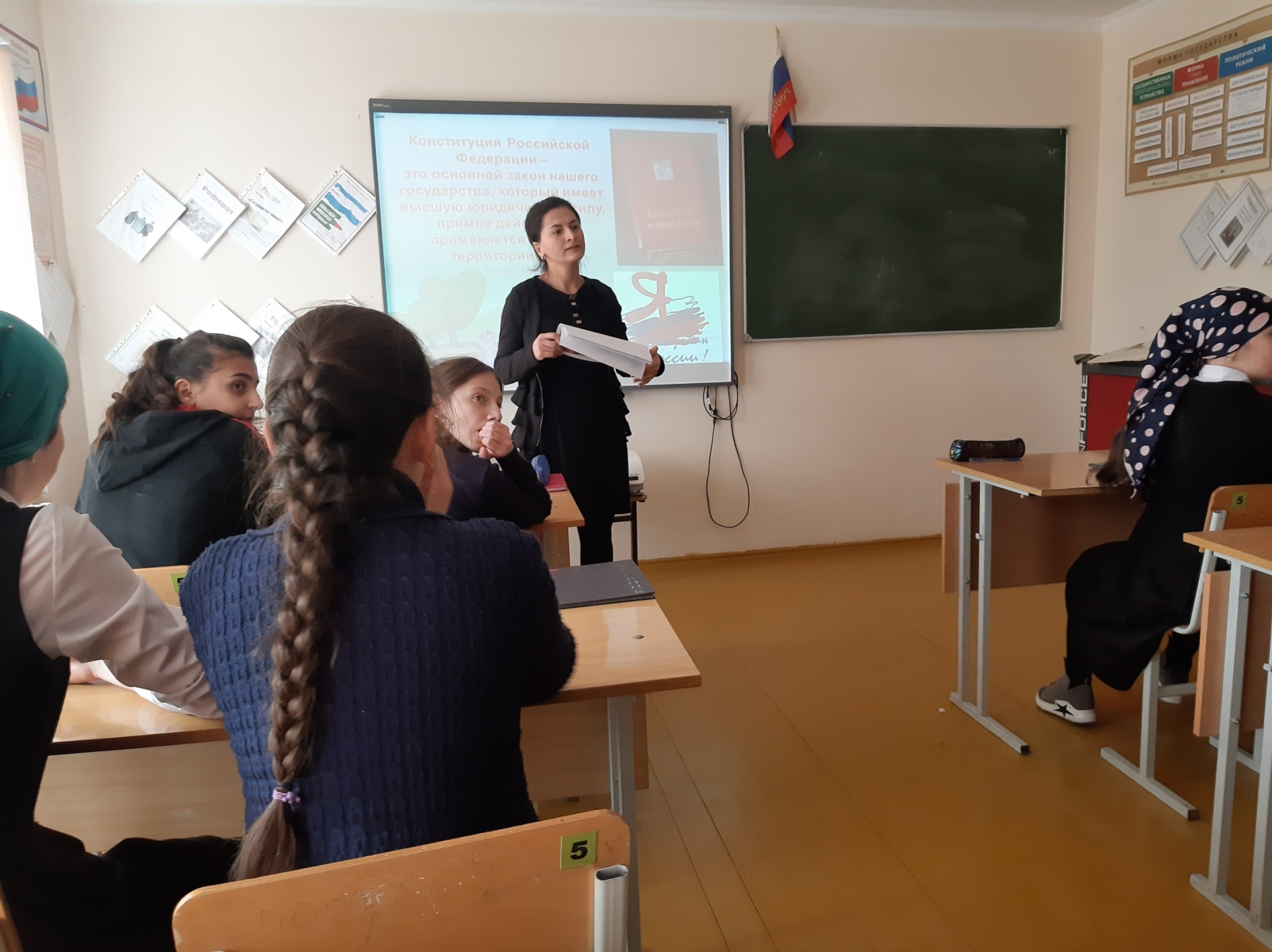 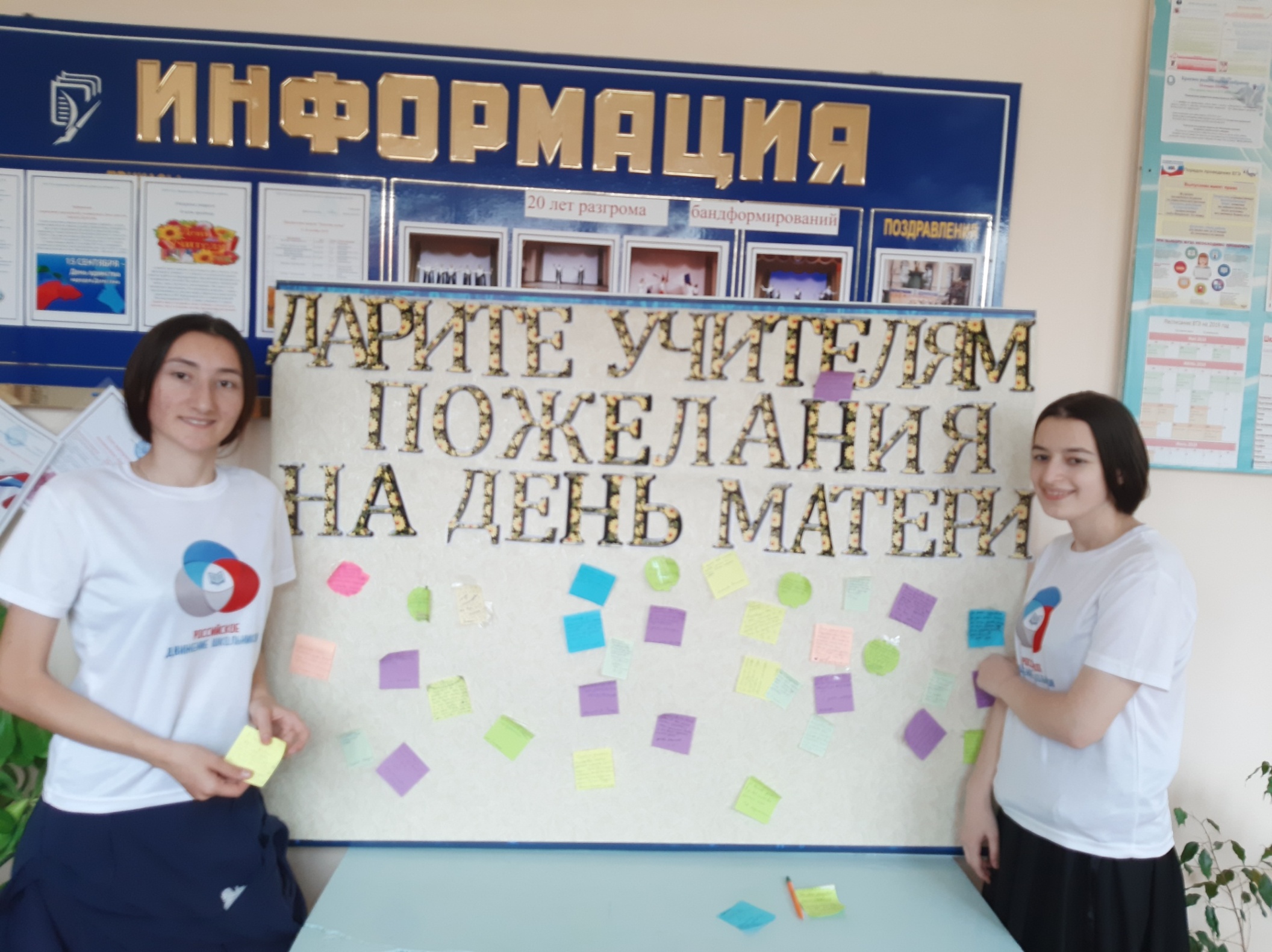 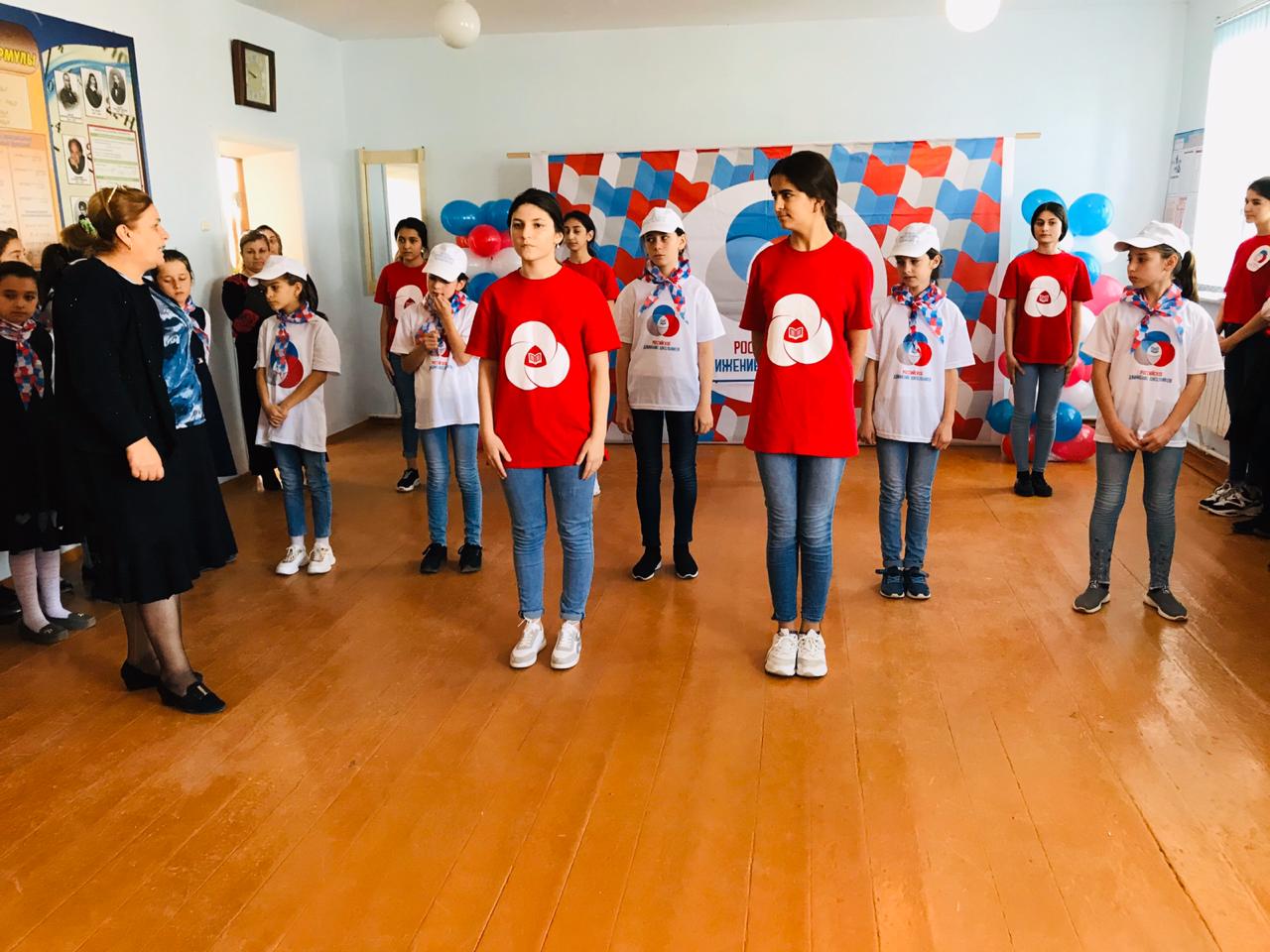 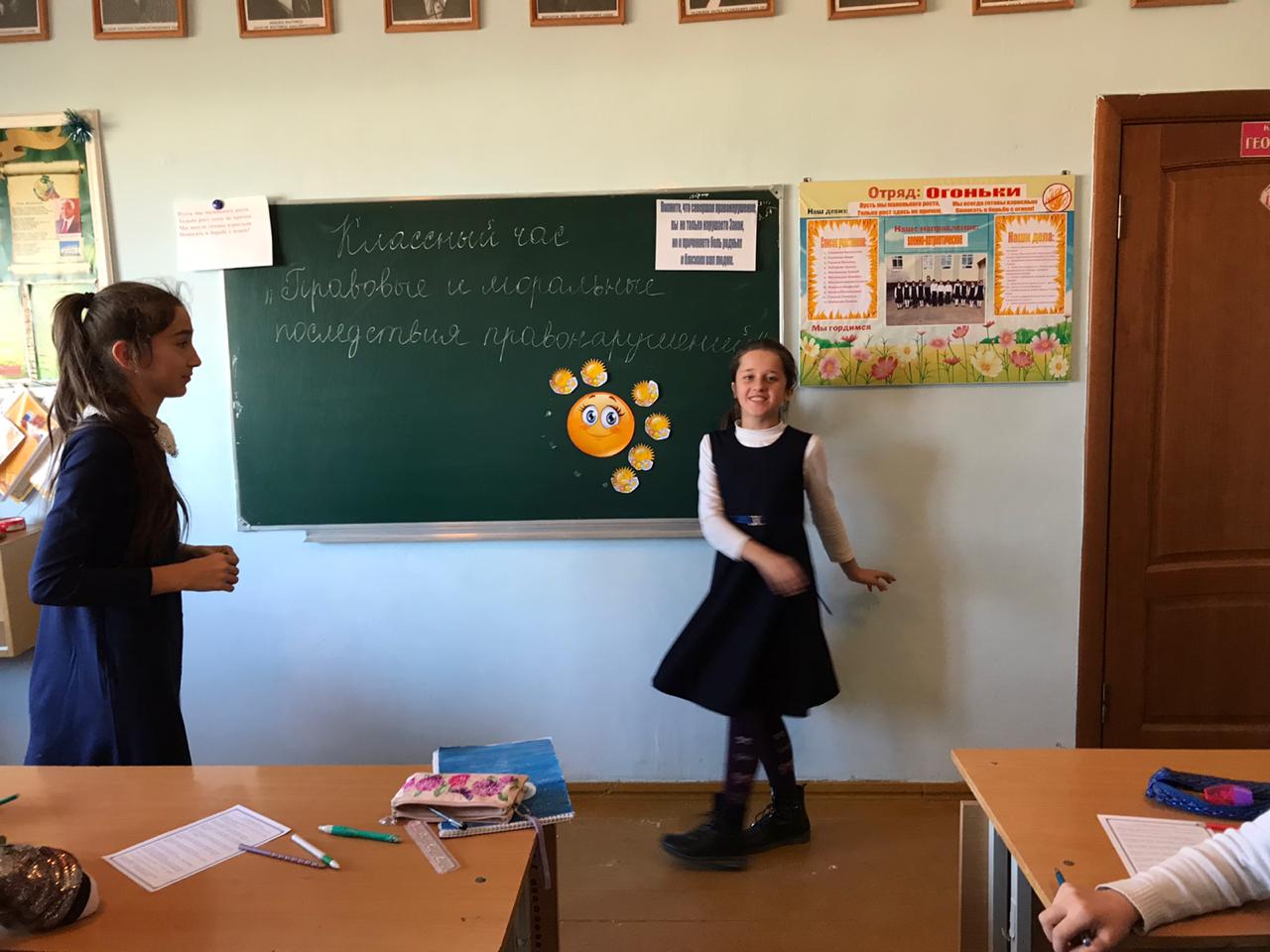 № п/пНаименование мероприятияФорма мероприятияКоличество охваченных детей с указаниемпараллели классовКоличество охваченных родителейКоличество приглашенных с указанием ФИО, должностиСсылка на сайт образовательной организации, в которой прошло данное мероприятие (наиболее значимые мероприятия)1.1. "Россия - Родина моя" 2.«В этом мире все равны» - урок толерантностиОткрытый урокЕдиный урок5-8/409-11/189aradа.dagestanschool.ru/2.1."3 декабря - День памяти Неизвестного солдата"2.«Герои Отечества» к 9 декабрю3  «Правовые и моральные последствия»4. день пожилых людей «Люди пожилые сердцем молодые»Классный часМероприятие 8/510/56/11Магомедгаджиев Магомед –пенсионер3."Патриотическое воспитание - важная составляющая будущего страны". ..Родительское собрание5-11      454.- акция «Крылья ангела»- акция «Берегите друг друга»Всероссийский конкурс Конкурс5.Моя РоссияВыставка2-4/106.1.Дарите учителям пожелания на день матери.2. Мы вместе –Мы единныАкция5-11/407.1.Ко дню конституции РФ2. На день рождения РДШФлешмоб5-10/135-10/138.классная встреча с ветераном педагогического труда9.Цикл классных часов по правовой грамотности:«Наши права и обязанности»«Что такое хорошо и что такое плохо»«Уроки милосердия и доброты»«Я – гражданин и патриот»Классные часы10.19 ноября начало контрнаступления советских войск под СталинградомУроки мужества10/511.В начальной школе провели беседы на темы:- Добро. Добродетель. Милосердие.- «Правдивый ли ты?»- «Любовь к близким»- «Законы дружбы»- «Твое отношение к труду»- «Культура общения»Беседа 12.Выставки детского рисунка «Доброта», «Моя Родина», «Наши Защитники»Выставка 13.12 декабрь-день Конституции «Конституция – закон, по нему мы все живем!»мероприятие     5-11/1914  Открытый классный час в 4 классе на тему: «Дагестан- мой край родной»Открытый урок1215 «Я - Дагестанец», «Мы дружбой народов сильны!», «Мы Едины!», «Мы вместе дружбою сильны", «День единства», «Един народ – страна крепка», «Народы разные – Республика одна!»Классные часы:16-акция Памяти «Блокадный хлеб».акция17акция «Армейский чемоданчик»акция18Квест-игра «На стаже Отечества»игра